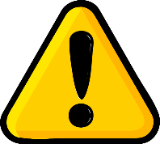 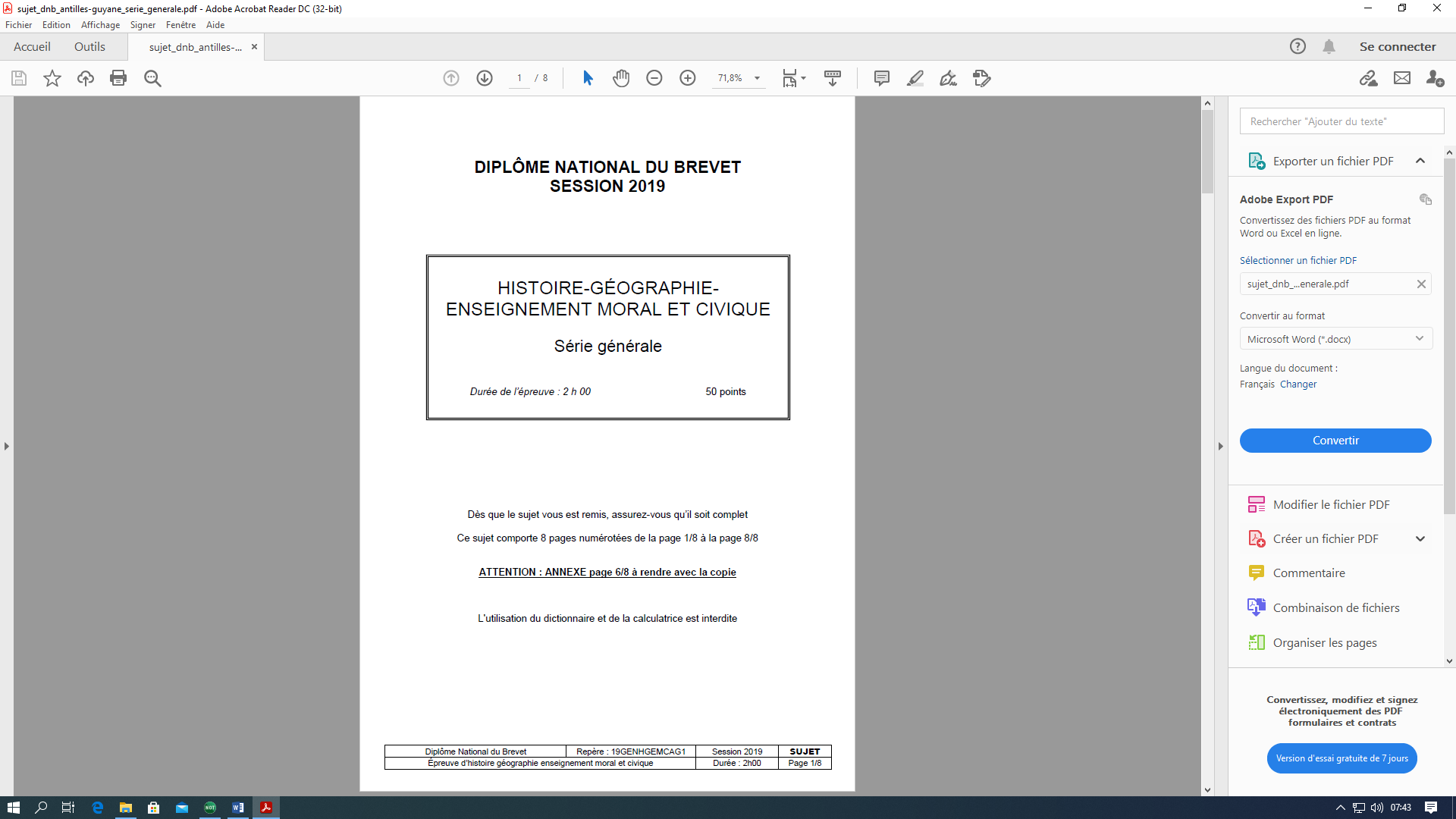 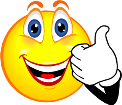 Exercice 1. Analyser et comprendre des documents (20 points)Géographie : Thème : Les villes connectées à la mondialisation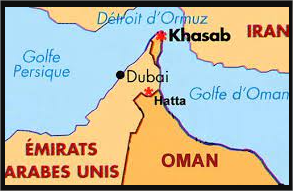 Dubaï, une ville connectée à la mondialisation 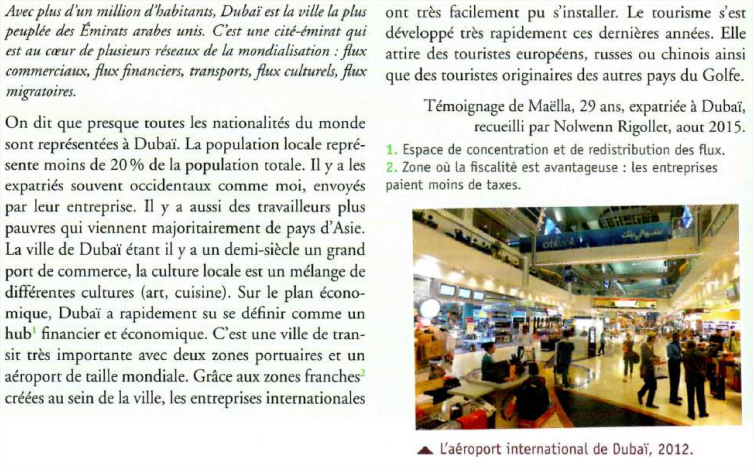 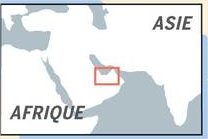 QUESTIONS : Localisez Dubaï le plus précisément possible. (4 pts)Relevez les éléments qui montrent que Dubaï est une ville cosmopolite. (2 pts)Qui sont les étrangers qui viennent travailler à Dubaï ? (3 pts)Quels aménagements permettent à Dubaï de réaliser des échanges économiques au niveau mondial ? (2 pts)Grâce à quelle activité Dubaï est-elle ouverte sur le monde ? (1 pt)A l’aide de vos réponses et de vos connaissances, expliquez pourquoi peut-on dire que Dubaï est une ville bien connectée à la mondialisation. (8 pts)Exercice 2. Maîtriser différents langages pour raisonner et se repérer(15 points)Histoire : Thème : Le XVIIIème siècle, Expansions, Lumières et révolutions.Sous-thème : Bourgeoisies marchandes, négoces internationaux, traites négrières et esclavage au XVIIIème siècle.1) Sous la forme d’un développement construit d’une quinzaine de lignes et en vous appuyant sur un exemple étudié en classe, décrivez la traite négrière européenne en Afrique au XVIIIème siècle.   (9 points)Conseils : La rédaction d’une introduction n’est pas demandée.Commencez par décrire la capture des esclaves.Puis, expliquez les conditions de la traversée.Et enfin, décrivez leur arrivée et leur vie dans les plantations.N’oubliez pas de commencer un paragraphe par un alinéa et d’utiliser un mot de liaison entre les paragraphes.Sous-thème : La Révolution française et l’Empire2) Associez les illustrations (A, B, C) aux bons évènements (les numéros 1, 2, 3). (1,5 points)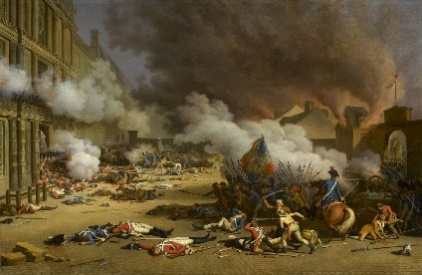 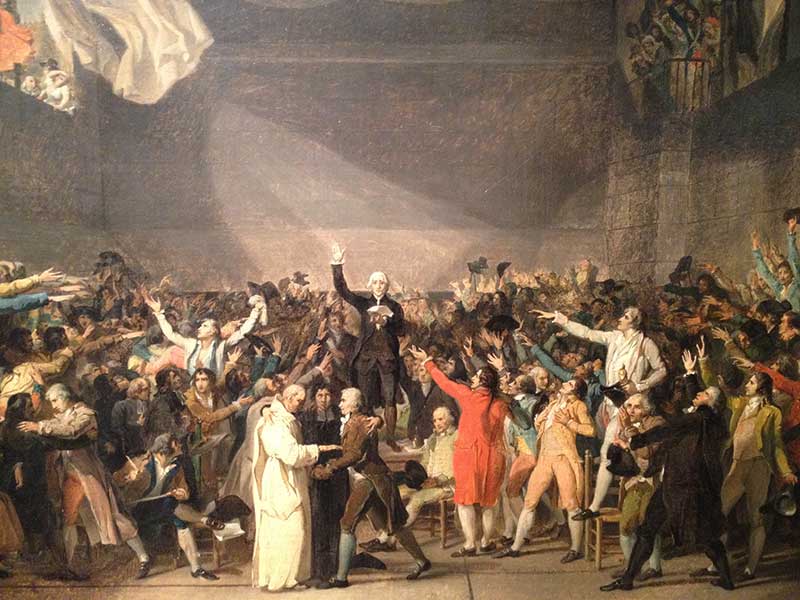 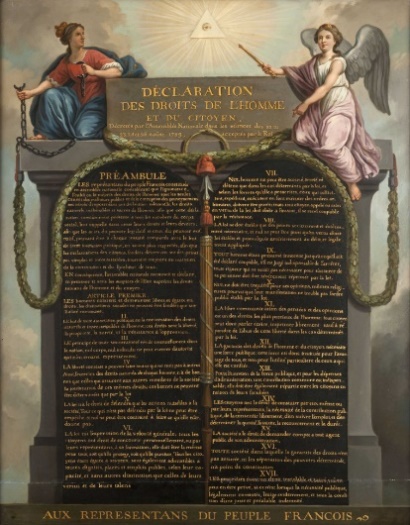 3) Associez les périodes (D et E) aux bonnes illustrations (4 et 5). Puis, nommez chaque personnage. (1,5 points)                       La Terreur                      L’Empire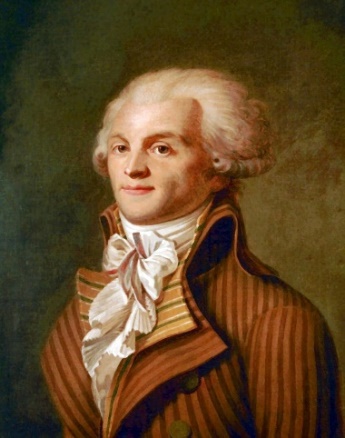 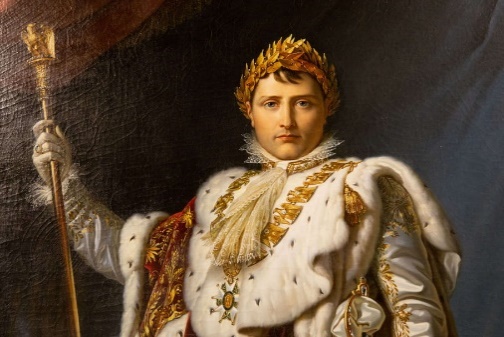 4)  VOIR EN ANNEXE à rendre avec la copie (page 6). (3 points)Exercice 3. Mobiliser des compétences relevant de l’enseignement moral et civique (05 points)SITUATION PRATIQUE : Respect d’autrui : comprendre le rapport à l’autre, le respect de l’autre, par le respect des différencesDocument 2. Des cas de discriminations (Source : Nathan 2016)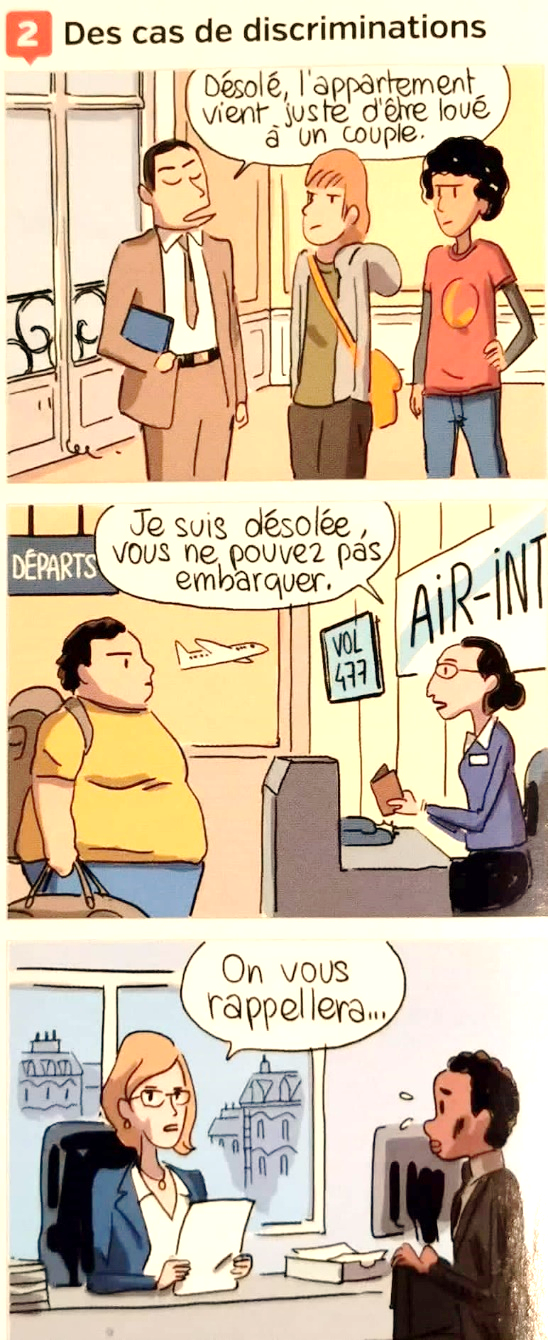 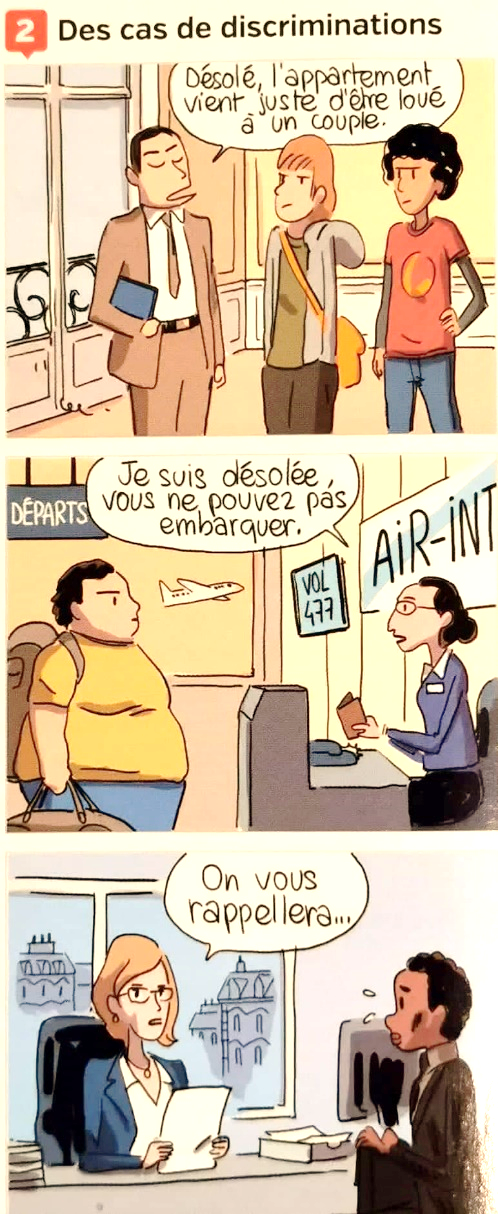 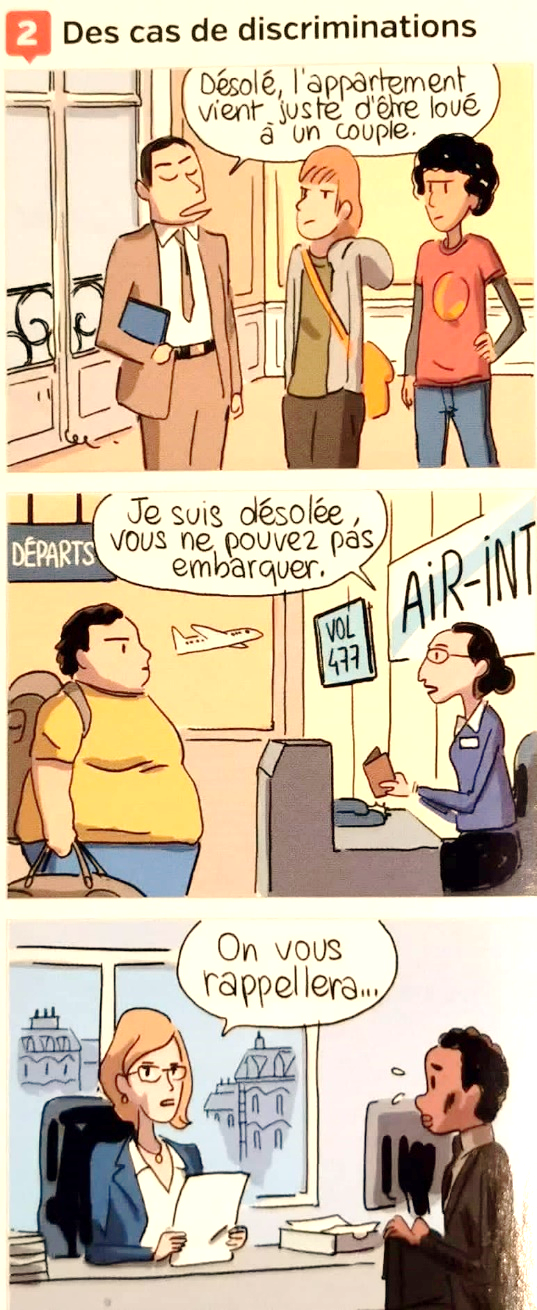 QUESTIONS : En vous aidant du document 1, définissez ce qu’est une discrimination. Dans le document 2, identifiez les différents types de discrimination pour chaque dessin (de A à C). Pour cela, relevez les éléments du document 1. Qui agit contre les discriminations dans le document 1 ?   Selon le document 1, que risquent les personnes coupables de discriminations ? NOM :                                              Prénom :                                                             Classe : ANNEXE A RENDRE AVEC LA COPIEPlacez les évènements et périodes A-B-C-D-E (uniquement la lettre), des questions 2 et 3, dans le bon encadré sur la frise chronologique. 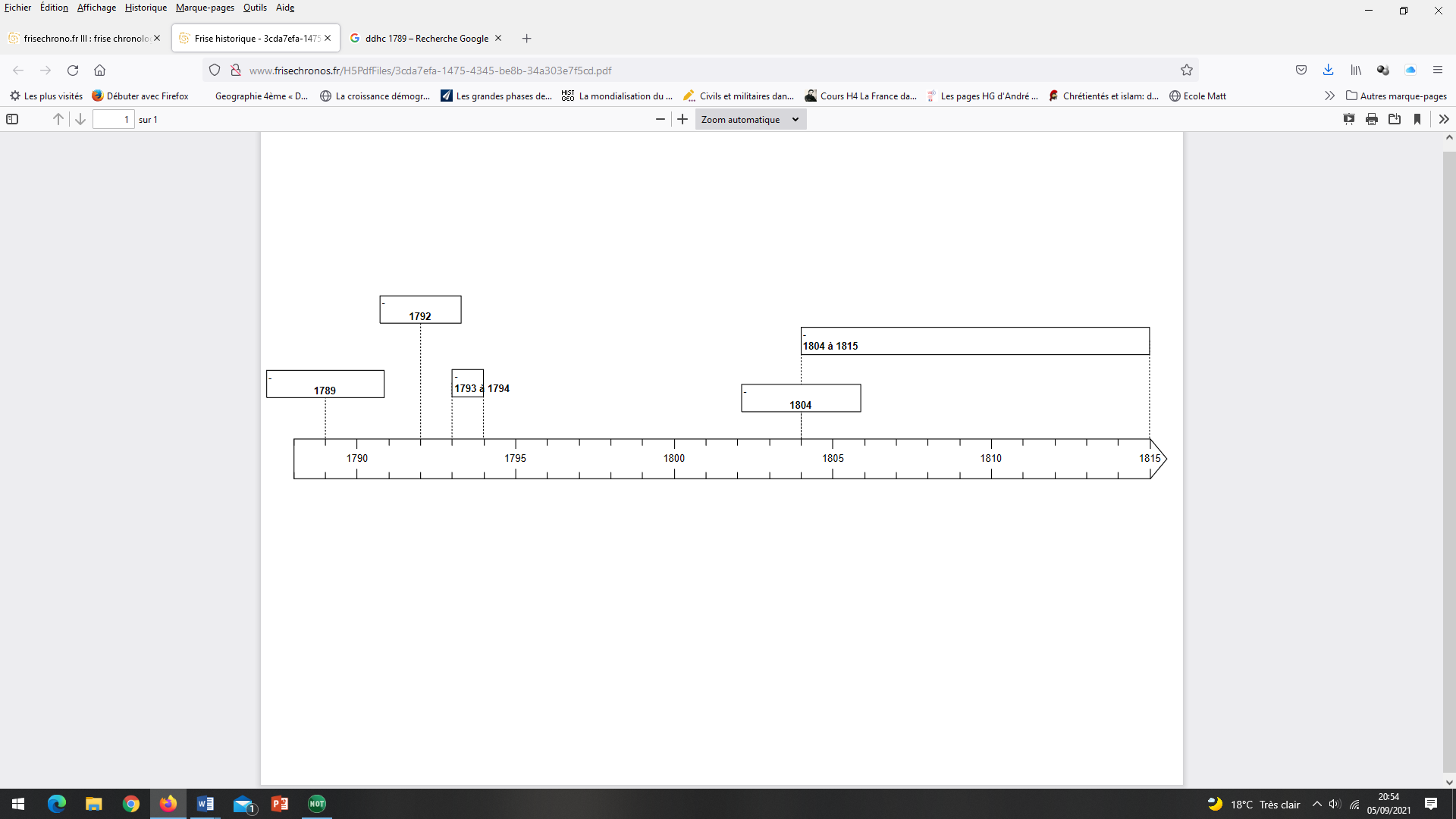 Exercice 1. Analyser et comprendre des documents    GEOExercice 1. Analyser et comprendre des documents    GEOD5. Localiser une ville le plus précisément possible(Question 1) (TOTAL : 4 points)D5. Extraire des informations de documents(Questions 2 à 5) (TOTAL : 8 points)D5. Caractériser un espace complexe                          (Question 6) (TOTAL : 8 points)Exercice 2. Maîtriser différents langages pour raisonner et se repérer – HISTExercice 2. Maîtriser différents langages pour raisonner et se repérer – HISTD5. Ecrire pour construire sa pensée et pour argumenter                       (Question 1) (TOTAL : 9 points)D5. Situer un fait dans une époque ou une période donnée                        (Questions 2 et 3) (TOTAL : 3 points)D5. Ordonner les faits les uns par rapport aux autres                        (Question 4) (TOTAL : 3 points)Exercice 3. Mobiliser des compétences relevant de l’EMCExercice 3. Mobiliser des compétences relevant de l’EMCD3.  Dépasser les préjugés et identifier les discriminations                      (Questions 1 à 4) (TOTAL : 5 points)